Vratislav II.Prvním českým králem se stal kníže z rodu Přemyslovců Vratislav II. Sice ne natrvalo, ale byl první. Video 1 - Vratislav II.: První český král________________________________________________________Zhlédněte video a doplňte do textu chybějící slova:Kníže Vratislav měl problém, a to svého bratra, ………...Jaromíra. Ten mu chtěl radit, jak správně vládnout. Typický střet moci světské a ……….... Přestěhoval se proto z Pražského hradu na ……….. Vratislav toužil stát se ………..., ale věděl, že v politice je vždy něco za něco. Papež Řehoř VII. a císař Jindřich IV. vedli zásadní politický boj, kdo má právo ……. krále. Král římský nebo zástupce boha na zemi? Vratislav se po zkušenostech s bratrem přidal na stranu ……... a bojoval za něho. Za to byl odměněn. Císař Vratislava korunoval v roce 1085 prvním českým …….... Prvním královským sídlem se tak stal Vyšehrad. U příležitosti korunovace vznikl ………. kodex, jeden z nejkrásnějších rukopisů své doby. Vratislav v 1092 spadl z koně a zemřel. Na český trůn nastupují opět „pouhá“ knížata, protože královská koruna nebyla ještě ……....  Nápověda: dědičný, biskup, církevní, král, Vyšehrad, korunovat, císař, král, Vyšehradský Rozhodněte o každém z následujících tvrzení, zda je pravdivé či ne:Kníže Vratislav II. byl prvním českým králem Vratislavem II.	ANO	NEVratislav II. trvale přesídlil na Pražský hrad.	ANO	NEVratislav II. získal královský titul za poskytnutou vojenskou pomoc při dobytí Říma v rámci boje mezi císařem a papežem.	ANO	NEKrálovský titul nebyl dědičný, ale pojilo se k němu právo neplatit poplatek tzv. atribut římskoněmeckému králi a dodávat 300 jezdců na korunovaci císaře. 	ANO	NEJak vypadala královská koruna, kterou nosil Vratislav II., víme přesně – zachovala se nám do dnešních dnů.	ANO	NENa oslavu korunovace nechal Vratislav II. razit mince, tzv. denáry.	ANO	NEZisk královského titulu znamenalo pro Vratislava II. upevnění pozice doma a zvýšilo prestiž země v zahraničí.	ANO	NEPo smrti Vratislava II., který vládl dlouhých 31 let, nastaly sváry o moc.	ANO	NECo jsem se touto aktivitou naučil(a):………………………………………………………………………………………………………………………………………………………………………………………………………………………………………………………………………………………………………………………………………………………………………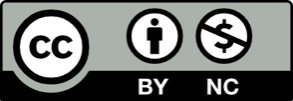 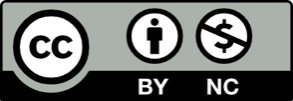 